Publicado en Ciudad de México el 26/10/2021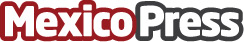 Finlays, empresa de extractos de café y té superará los efectos de la Pandemia en número de negocios B2B La compañía desarrolla extractos líquidos y en polvo de café y té, para que las empresas de bebidas y alimentos puedan diversificar sus productos, actualmente con ventas por encima del billón de dólares en 250 años de existenciaDatos de contacto:César García Pavón+52 5555 43 3059Nota de prensa publicada en: https://www.mexicopress.com.mx/finlays-empresa-de-extractos-de-cafe-y-te Categorías: Nacional Franquicias Gastronomía Emprendedores Restauración http://www.mexicopress.com.mx